Vicerrectorado de Posgrado e Investigación 
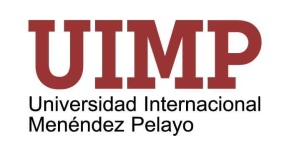 ACTA DE EVALUACIÓN DE TESIS DOCTORAL MODALIDAD COTUTELAEn:  ………/……../……………D./D.ª………………………………………………………… defiende públicamente la tesis doctoral titulada……………………………………………………………………………………………………………………………………………………………………………………………………………………………………………………………………………………………………………………………………………………………………………………………………………para optar al título de Doctor/a ante el tribunal designado al efecto, constituido por (indicar nombre completo, cargo académico y Universidad/ organismo de procedencia):PRESIDENTE:SECRETARIO:VOCAL:Terminada la defensa de la tesis y la intervención de los miembros del tribunal éste acordó otorgar la siguiente calificación:……………………………………………….………………….., a………….. de ………………………………… de 20……El Presidente                                                             Vocal                                                El SecretarioVicerrectorado de Posgrado e Investigación 
RECORD OF EVALUATIONJOINT THESIS SUPERVISIONIn:…………………,………/……../……………Mr/Ms………………………………………………. Publicly defends the doctoral thesis entitled…………………………………………………………………………………………………………………………………………………………………………………………………………………………………………………………………………………………………………………………………………………………………………………………………………………………………………………………………………………………………………………………………………………To obtain the qualification of Doctor. The tribunal composition is (name, position, university/reserach center):PRESIDENT:SECRETARY:VOCAL:After the public defense, the qualification is:……………………………………………….………………………….., a………….. de ………………………………… de 20……President                                                            Vocal                                                 Secretary